T: Ważność dokumentów, które otrzymuję.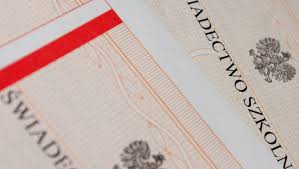 Każdy uczeń, po ukończeniu nauki w szkołę otrzymuje bardzo ważny dokument. Ten dokument to świadectwo ukończenia szkoły.  Oprócz danych personalnych, świadectwo zawiera spis przedmiotów objętych nauką i osiągnięte z nich oceny lub opis osiągniętych przez ucznia umiejętności.Dlaczego świadectwo szkolne jest ważne?Świadectwo szkolne jest dokumentem potwierdzającym zdobyte przez nas umiejętności, kwalifikacje, które składamy  z innymi dokumentami ubiegając się o pracę.                                                                                                                                                                   Zobacz obraz przedstawiający świadectwo i powiedz co ono zawiera?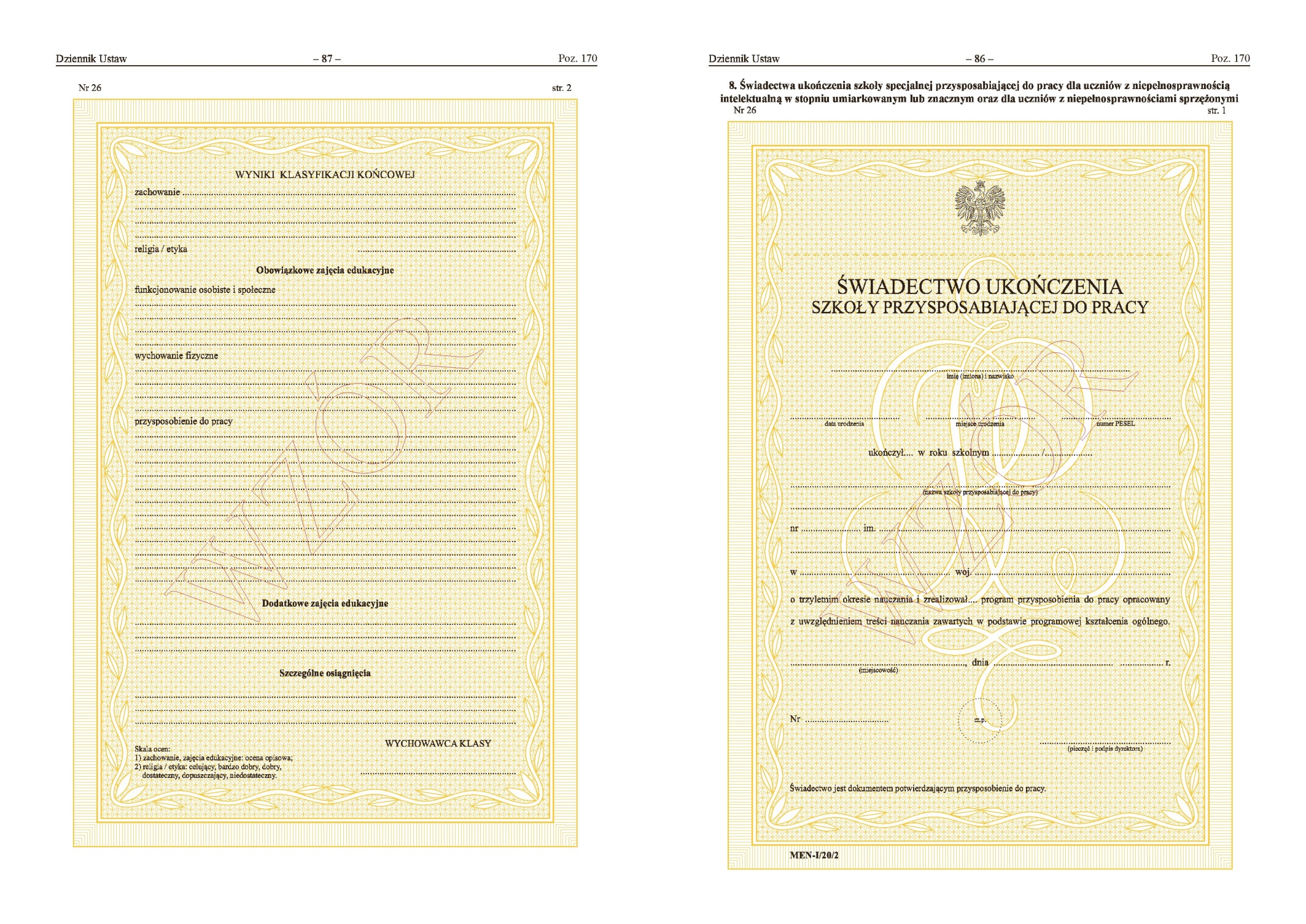 Powiedz swoje dane personalne oraz nazwę szkoły, do której uczęszczasz.Dziękuję.